PENGARUH KUALITAS LAYANAN DAN HARGA TIKET TERHADAP KEPUTUSAN KONSUMEN PADA BUS PT. BINTANG UTARA MEDANSKRIPSI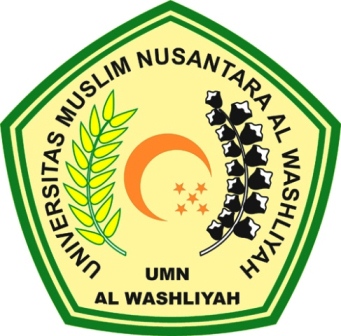 OLEH:RODIATUN183114006PROGRAM STUDI MANEJEMENFAKULTAS EKONOMIUNIVERSITAS MUSLIM NUSANTARA AL WASHLIYAHMEDAN2022